Flex N’ PatchEnhanced Pre-Mixed Modified Acrylic texture.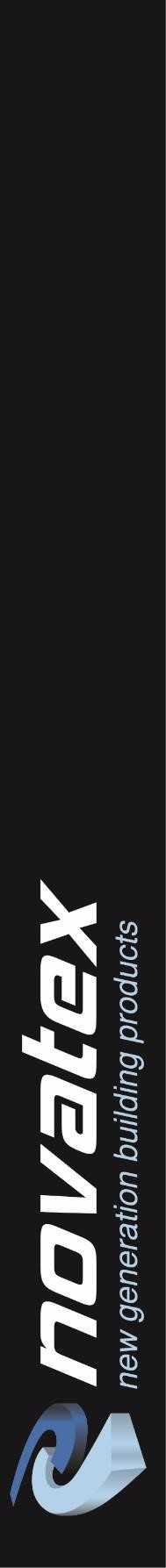 TECHNICAL DATA SHEET Flex N Patch is a ready mixed, flexible, acrylic coating ideal for patching and setting joints where flexibility is essential or covering and decorating suitably prepared interior or exterior surfaces. Flex N Patch is an attractive fine granular texture finish ideally suitable to modern construction while maintaining a traditional look. Flex N Patch is a pre blended, acrylic texture that boasts superior trowel ability. Flex N Patch is non shrink making it ideal when filling or patching in joints. 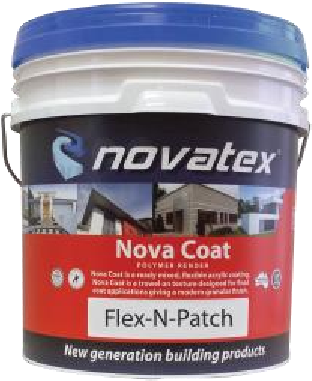 Acrylic modifiedNon-ShrinkEasy trowelabilitySuperior adhesion and flexibilityModern fine granule texture finish Superior formulation, ideal product for commercial applications e.g. shopping centres, high rise and housing developments. Ideal for bonding to a large range of substrates including AAC blocks, AFS, brickwork, fibre cement sheeting, concrete, Dincel Wall and polystyrene board.  Low VOC content- meets Green Building Council of Australia Green Star IEQ-13 requirements. 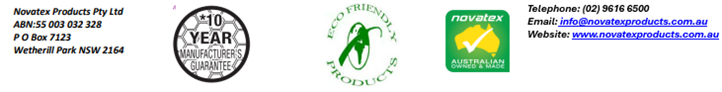 Flex N’ Patch: Enhanced Pre-Mixed Modified Acrylic textureDesigned for fixing.Internal and external applications. Can be used over brickwork, AAC blocks, blue board (Fibre cement sheet) concrete, Dincel and polystyrene board (contact your nearest Novatex office for correct application). Preparation Ensure new concrete is allowed to cure for a minimum of 28 days and Cement render after 7 days.  Flex N Patch can be applied over Novatex Ezytex cement-based renders after 48hrs.  Ensure all surfaces are sound, dry and free from oil, dust, grease, wax, curing compounds, release agents and any other contaminating materials. Where mortar joints and other imperfections need to be concealed apply Novatex Ezytex renders according to specifications and leave as a float finish. Dincel wall is erected in accordance with manufacturers specifications, then primed with Optimus Primer, mix with EZ101 or High Build depending on necessary buildup. Application Once the substrate has been correctly prepared in accordance with the above instructions.  Stir Flex N Patch thoroughly first, apply a tight coat of Flex N Patch using a steel trowel and float of using a plastic float. A wet edge should be maintained throughout the application and day joints formed at corners, expansion joints or mouldings where they will not be evident in the finish. Apply Fex’n’Patch at a thickness between 2 and 4mm. Flex N Patch requires to be painted if used as a finish coat. It is recommended that the final coat is painted with an acrylic sealer or one coat of Novatex Solartite membrane paint.  Allow at least 5 days for curing (depending on weather conditions) before painting. Finished work must be protected from rain fall until cured.  Drying Time Flex N Patch is touch dry in 6-8hrs @ 23°C and surface will reach full cure after 7 days.  Before application of Paint or sealers allow Flex N Patch to cure for a minimum of 1 day per 2mm thickness of the render.  Cold, damp or humid conditions may lengthen the drying time. Coverage 12m² per 15litre pail depending on surface and application. Packaging Flex N Patch is available in a 15 Litre pail. Cleaning Keep out of sewers and storm water.  Scoop up spills.  Novatex texture can be cleaned off equipment with water, before Flex N Patch has dried. Shelf Life 12 months when stored in a dry place, in original unopened pail. The information supplied is to the best of our knowledge true and accurate. The actual application of the product is beyond the manufacturer’s control. Any failure or damage caused by the incorrect usage of the product is not the responsibility of the manufacturer. The manufacturer insists that all workmanship must be carried out in accordance with the manufacturer’s specification. To the full extent permitted by law, Novatex Products Pty Ltd liability is limited to its discretion, to replacement of good or the supply of equivalent goods.Flex N’ Patch: Enhanced Pre-Mixed Modified Acrylic texturePrecautions Flex N Patch is not suitable for using over floors.  If applying over painted surfaces or Dincel, prime area using Optimus Primer (contact your nearest Novatex Office for correct applications) Do not apply in temperatures below 5°C or above 35 °C or application in extreme conditions such as high wind, direct sunlight, rain and water runoff. Health and Safety Flex N Patch is non-Hazardous product. In case of eye contamination, rinse thoroughly with. Disclaimer Please Note: Recommendations and advice regarding the use of this product are to be taken as a guide only.  Novatex Products shall not be liable for any inaccuracy in the information given or for any loss, injury or damage whatsoever resulting from its use. To the full extent permitted by law, Novatex Products liability is limited to its discretion, to replacement of goods or the supply of equivalent goods.  For applications/situations not mentioned on this packaging, please contact your nearest Novatex office. Contact Us For further technical information, please contact Novatex Products on 02 9616 6500 Colour Light Beige, cream, off white Mixing Ratio Pre-Mixed Application Properties At 23°C and 50% RHPaint over 48 hours Dry Time 24 hours Open Time Approx.30 minutes 